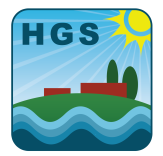 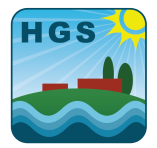 HEBDEN GREEN COMMUNITY SCHOOLAll adults working with or on behalf of children have a responsibility to safeguard them.What is abuse? A child is who is abused is said to be suffering or at risk of suffering from significant harm due to a deliberate act or failure to act to provide proper care or a combination of both these.Children with disabilities are more likely to be abused than their peersWho are the abusers? Parents, carers, other adults (including professionals working with the child) or other pupils Types of abuse The four categories of abuse are physical, neglect, emotional and sexualWhat to do if you suspect abuseFollow school procedures (full policy in the staff handbook)See, Listen, Believe, ActTake it seriously; keep it confidentialImmediately Inform and discuss with one of the Designated Safeguarding Lead/Safeguarding Team (see below) Complete a record of your actions on CPOMS or, if you do not have access to CPOMS, a Cause for Concern form and share with the DSL.Do notJump to conclusionsForce a child to discloseSuppose that parents/carers/colleagues are not part of the abuse – if you suspect a colleague you must inform a member of the SLT immediatelyIf a child makes a disclosure Listen carefully and remain calmUse TED ‘Tell me about, Explain that to me, Describe that’Do not ask leading questionsReassure the child but do not promise not to tell anybody else – ‘you have to tell to get help’Record carefully what has been said during the discussion or as soon as possible afterwards Ensure you speak to a member of the safeguarding team immediatelyRecording a concernAs a teacher record concerns on CPOMS using the category ‘Safeguarding’ and sub category ‘Cause for Concern’ this will create an inhouse safeguarding referral to the Designated Safeguarding LeadIf you do not have access to CPOMS complete a yellow Cause for Concern form, located in across the school, and return forms to the Designated Safeguarding LeadPass on an immediate concern to the safety of a child directly to the Designated Safeguarding Lead or a member of the Safeguarding teamALL INFORMATION MUST BE PASSED TO THE DESIGNATED STAFF – YOU SHOULD NOT DEAL WITH SUSPECTED CHILD ABUSE ON YOUR OWN  Designated Safeguarding Lead: Stacey SawickiSafeguarding Team: Helen Ashley, Danielle Lamb, Rebecca Stedman, Lesley EllisonNominated Safeguarding Governor: Ashley RobertsSAFEGUARDING PROCEDURESAFEGUARDING PROCEDURESAFEGUARDING PROCEDURESAFEGUARDING PROCEDUREDateReview DateDesignated LeadNominated GovernorSeptember 2023September 2024Stacey SawickiAshley Roberts